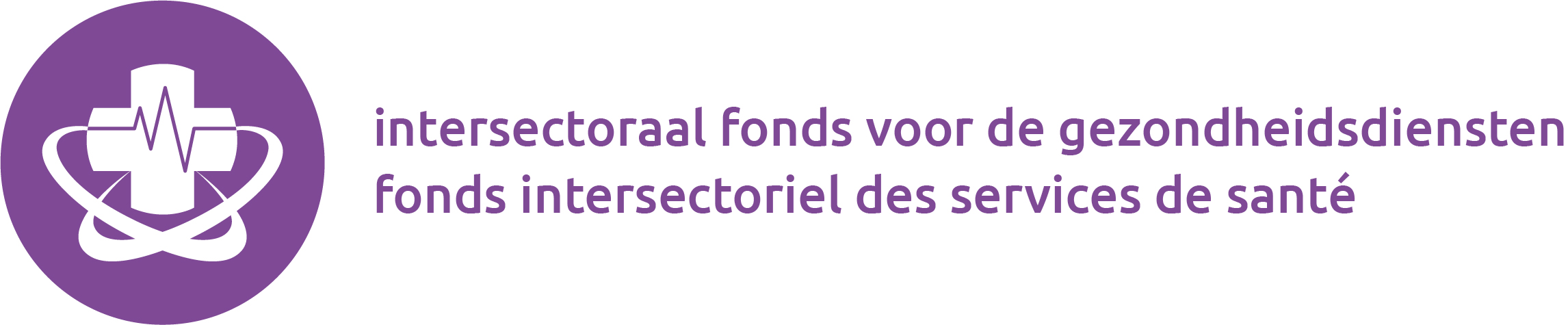 FORMULAIRE D’INSCRIPTION	                           #choisislessoins	INFORMATION IMPORTANTE !!!
Vous (le·la candidat·e) ET l’école de votre choix complétez ce formulaire correctement et dans son INTEGRALITE!Envoyez le document dûment complété par mail à : choisislessoins@fe-bi.org. DATE LIMITE D’INSCRIPTION : 14 janvier 2022Avez-vous des questions concernant ce projet de formation en art infirmier ou d’aide-soignant ?Nous organisons 3 sessions d’information pendant lesquelles nous parcourront le projet. Venez jeter un œil lors de l’une d’elle et posez vos questions :  Mercredi 01 décembre à 14h: Cliquez ici pour participer à la réunionLundi 06 décembre à 19h: Cliquez ici pour participer à la réunionMardi 21 décembre à 17h: Cliquez ici pour participer à la réunion
Attention : si le dossier est incomplet ou qu’il n’arrive pas dans les temps, la demande ne sera pas prise en compte !A REMPLIR PAR LE·LA CANDIDAT·EDonnées personnellesSexe :   Homme /  Femme /  X		Nationalité :  Belge /  UE /  non-UEPrénom :	___________________________________________ 	Nom : _________________________________________________	Rue : _________________________________________________________________________________    	N°.:________ Bte: ______Code postal + Commune : ___________________________________________________________________________________________Date de naissance :  _____ /_____ /__________ 	Numéro de registre national. : __________________________________________E-mail : ____________________________________________________________________	Gsm : _______/_______________________Diplôme le plus élevé obtenu (ou équivalence) Pas de certificat ou de diplôme	 Secondaire supérieur général, technique ou artistique (A2)	 6ème secondaire professionnel	 7ième secondaire professionnel (A2) Enseignement supérieur de type court (Baccalauréat)	 Enseignement supérieur de type long (Master) Diplôme supérieur de type court dans pays d’origine (Licence)	 Diplôme supérieur de type long dans pays d’origine (Master)Formation choisieATTENTION: il s’agit toujours d’une formation à temps plein! Aide-soignant 	 Brevet en art infirmier (A2)	 Baccalauréat en art infirmier (A1)Si vous suivez actuellement des études d'infirmière ou d'infirmier ou que vous avez déjà suivi ces études dans le passé, remplissez le tableau ci-dessous.Tests de sélectionAfin de pouvoir sélectionner les personnes pouvant participer au projet, le FINSS fera appel à des tests de sélection. Ces tests sont réalisés par des bureaux de sélection externe. Le FINSS transmettra vos coordonnées au bureau de sélection. Ils prendront contact avec vous pour faire un test de sélection composé d’un test psychotechnique et d’un entretien psychologique. Ces tests se feront en ligne.Les tests de sélection se dérouleront entre décembre 2021 et début février 2022. Y-a-t-il des dates au cours de cette période pendant lesquelles vous n'êtes pas disponible ? Si oui, quelle période ?  ___________________________________________________________________________________Votre carrière	Avez-vous actuellement un travail ?	 OUI	 NONSi oui, Dans quel secteur ? ____________________________________________	Commission paritaire : ____________ 	 Secteur publicQuelle fonction ? _______________________________________________________________________________________Nombre d’années d’ancienneté au sein de cette fonction ? ____________________________________________________________Afin de pouvoir participer au projet, vous devez pouvoir prouver que vous êtes actuellement en poste et que vous bénéficiez d’une expérience professionnelle de 2ans en Belgique. Merci de nous envoyer une copie de de l’aperçu votre carrière professionnelle (que vous trouvez sur https://www.mycareer.be/fr/) et votre dernière fiche de paie.MotivationPouvez-vous nous dire brièvement quelle est votre motivation à venir travailler dans le secteur des soins et de la santé ? (Maximum 4 lignes)____________________________________________________________________________________________________________________________________________________________________________________________________________________________________________________________________________________________________________________________________________________________________________________________________________________________________________________________________________________________________________Date et signature du candidat :A REMPLIR PAR L’ETABLISSEMENT SCOLAIRE DANS LEQUEL LE·LA CANDIDAT·E SUIVRA LA FORMATIONJe soussigné : _________________________________________	Agissant en tant que : ________________________________________confirme que le diplôme/ l’attestation de Mr. / Mme _________________________________________________ a été étudié et qu’il donne accès au 01/09/2022 à (cocher ce qui est d’application) * Bachelier en art infirmier (plein exercice)	 1ère    	 2ème   	 3ème 	 4ème 	année d’études	Ou dans la promotion sociale 	 3e PS ou 	 4e PS ou 	 5e PS		année d’étudesNombre d’ECTS déjà obtenus : ________	Nombre d’ECTS inscrits en 2021-2022 : _________Nombre d’ECTS à suivre en 2022-2023 : ________  Brevet en art infirmier (plein exercice) 	 1ère    	 2ème    	 3ème 		 3ème compl.	année d’études	Ou dans la promotion sociale 	 3e PS ou 	 4e PS ou 	 5e PS		année d’étudesNombre d’années déjà terminées : ________	Année d’inscription en 2021-2022 : _________	 Le candidat doit réussir le complément de formation générale (CQ6) de 160 périodes. 	Date résultat : _____/_____/_______	 Aide-soignant	Combien de périodes ont déjà été terminés ? ___________ EN GENERAL :  Le candidat doit encore passer une épreuve d’admission.	Date résultat : _____/_____/_______* Sous réserve d'un dossier administratif en ordre pour la rentrée académique, selon les règlementations en vigueurNom et adresse de l’école (et/ou le cachet) :	Date et signature :Année scolaire (ex. 2017-2018)Année de formationFormationAvez-vous réussi ? OUI       NON        actuellement en cours (*) OUI       NON        actuellement en cours (*) OUI       NON        actuellement en cours (*)